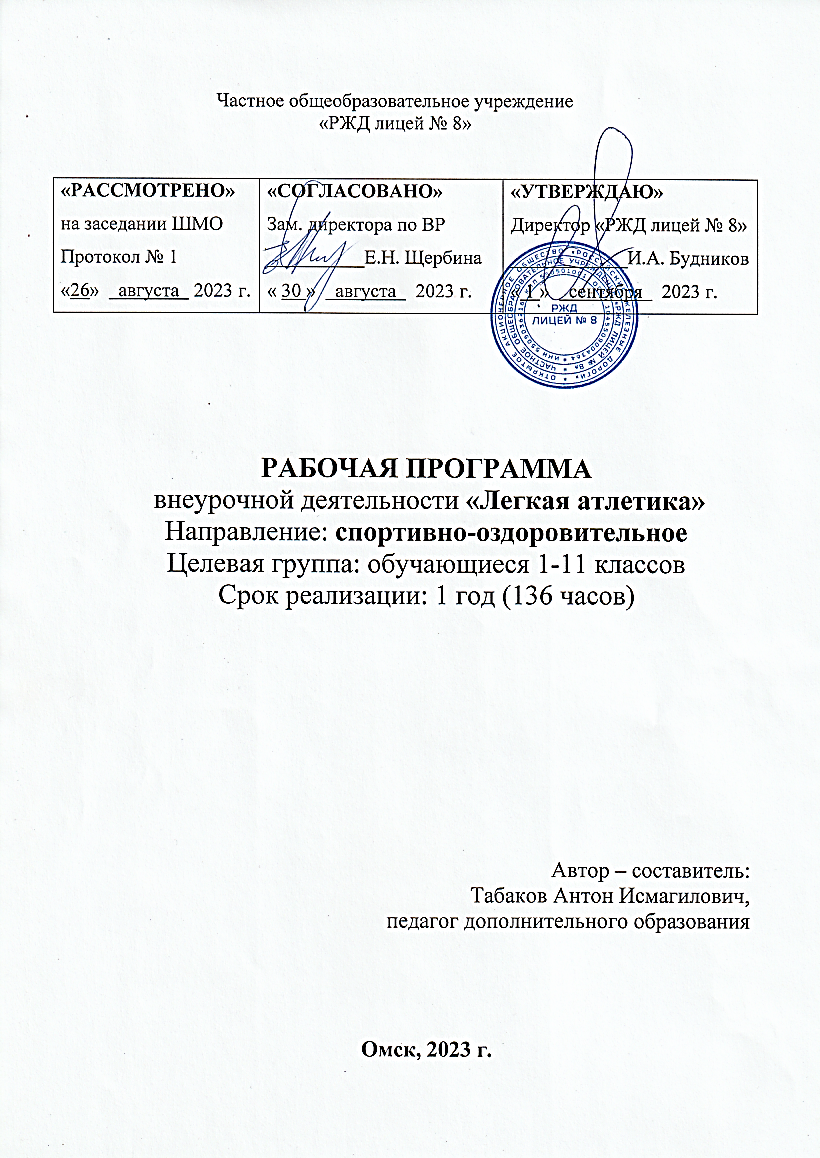 Программа «Легкая атлетика» имеет физкультурно-спортивную направленность и реализуется на базовом уровне. Данная программа разработана для обучающихся в 1-11 классов (возраст 8-18 лет) и состоит из трех этапов: этап начальной подготовки (1-4 классы), этап начальной специализации (5-8 классы), этап углубленной специализации (9-11 классы). Количество часов в неделю от 3 до 9, срок обучения 1 год.Для обучения по программе приглашаются обучающиеся школы, не имеющие противопоказаний по состоянию здоровья для занятий легкой атлетикой и имеющие стойкий интерес к систематическим занятиям физической культурой и спортом. Добор обучающихся может осуществляться в течение учебного года, если позволяют материально-организационные условиях занятий. Статистические данные о здоровье школьников свидетельствуют о том, что большинство обучающихся в возрасте от 8 до 18 лет имеют те или иные отклонения в здоровье. Разработанная программа направлена на повышение двигательной активности обучающихся, развитие двигательных качеств, укрепление и формирование опорно-двигательного аппарата, улучшение работы функциональных систем организма, приобщению к здоровому образу жизни, освоение навыков самостоятельных занятий, формирование положительного отношения к систематическим занятиям физической культурой и спортом.Легкая атлетика – один из основных и наиболее массовых видов спорта. Занятия общедоступны благодаря разнообразию ее видов, огромному количеству легко дозируемых упражнений, которыми можно заниматься повсюду и в любое время года. Различные виды бега, прыжков и метания входят составной частью в каждое занятие по легкой атлетике и тренировочный процесс многих других видов спорта. Занятия легкой атлетикой способствуют положительному оздоровительному эффекту и повышению социального статуса детей. Данный вид спорта формирует слагаемые физической культуры: крепкое здоровье, хорошее физическое развитие, двигательные способности, знания и навыки в области физической культуры. В системе физического воспитания легкая атлетика занимает главенствующее место благодаря разнообразию, доступности, дозируемости, а также ее прикладному значению. Основой легкоатлетических упражнений являются естественные и жизненно важные движения человека: ходьба, бег, прыжки, метания. Благодаря занятиям легкой атлетики ученик приобретает не только правильные двигательные навыки, но и развивает ловкость, быстроту, силу и выносливость. Занятия легкой атлетикой являются хорошей профилактикой различных заболеваний опорно-двигательной системы (плоскостопие, искривление ног, нарушение осанки, сколиоза), дыхательной и сердечно-сосудистой системы, благотворно влияют на обменные процессы, повышают защитные силы организма.К общим особенностям программы можно отнести следующие особенности:- соблюдение дидактических правил «от известного к неизвестному» и «от простого к сложному», ориентирующих выбор и планирование учебного содержания в логике поэтапного его освоения, перевода учебных знаний в практические навыки и умения, в том числе и в самостоятельной деятельности;- расширение межпредметных связей, ориентирующих планирование учебной культуры, всестороннее раскрытие взаимосвязи и взаимообусловленности изучаемых явлений и процессов;- усиление оздоровительного эффекта, достигаемого в ходе активного использования обучающимися освоенных знаний, способов и физических упражнений в физкультурно-оздоровительных мероприятиях, режиме дня, самостоятельных занятиях физическими упражнениями;- реализацию принципа вариативности, особенностей формирования познавательной и предметной активности учащихся.	К специфическим особенностям программы относится следующее:- освоение обучающимися знаний, умений и навыков, непосредственно связанных с занятиями легкой атлетикой;- расширение представлений об истории развития легкой атлетики, ее видах, правил соревнований по легкой атлетике;- освоение техники базовых видов легкой атлетики: бега, прыжков, метаний;- развитие двигательных способностей: скоростных, силовых, координационных, выносливости, гибкости;- гармоничное формирование опорно-двигательной системы организма и др.Количество занятий и их продолжительность зависит от возраста, здоровья, уровня физической подготовленности занимающихся. Занятия проводятся 3 раза в неделю по 1-4 академических часа (45 мин). Программа по легкой атлетике рассчитана на 1 год обучения (34 недели) и может включать в себя от 102 до 306 часов учебного времени. Форма обучения включает в себя: теоретические занятия, практические занятия, групповые занятия, соревнования.Цель - формирование у обучающихся знаний, умений и навыков, позволяющих: вести здоровый и активный образ жизни, повышать уровень физической подготовленности, осваивать различные виды легкой атлетики.Задачи:Образовательные:                                                                                                                       - формировать знания и умения в области легко атлетических упражнений.                           - обучить и совершенствовать технику двигательных действий.- обучить простейшим способам контроля за физической нагрузкой, показателями физической подготовленности.Воспитательные:- воспитывать организованность, самостоятельность, активность в процессе двигательной деятельности.- воспитывать нравственные и волевые качества личности учащихся.- воспитывать привычку к самостоятельным занятиям.Развивающие:- повышать техническую и тактическую подготовленность в данном виде спорта.                       - развивать основные физические качества: силу, быстроту, выносливость, координацию и гибкость.- расширять функциональные возможности организма.Оздоровительные:- укрепить физическое и психологическое здоровье.- дозировать физическую нагрузку с учётом состояния здоровья и функциональными возможностями организма. - повысить устойчивость организма к различным заболеваниям.Программа разработана на основе принципов обучения:- наглядности,- сознательности и активности,- систематичности,- доступности.В обучении применяются наглядные, словесные и практические методы. В процессе практических занятий используются следующие методы спортивной тренировки и физического воспитания: игровой, соревновательный, строго регламентированного упражнения. Формы организации обучения: групповая и индивидуальная. Личностные, метапредметные и предметные результаты освоения учебного предмета.Личностные результаты:• активное включение в общение и взаимодействие со сверстниками на принципах уважения и доброжелательности, взаимопомощи и сопереживания;• проявление положительных качеств личности и управление своими эмоциями в различных (нестандартных) ситуациях и условиях;• проявление дисциплинированности, трудолюбие и упорство в достижении поставленных целей;• оказание бескорыстной помощи своим сверстникам, нахождение с ними общего языка и общих интересов.Метапредметные результаты:Овладение универсальными учебными познавательными действиями:• характеристика явления (действия и поступков), их объективная оценка на основе освоенных знаний и имеющегося опыта;• обнаружение ошибок при выполнении учебных заданий, отбор способов их исправления;Овладение универсальными учебными коммуникативными действиями:• общение и взаимодействие со сверстниками на принципах взаимоуважения и взаимопомощи, дружбы и толерантности;• обеспечение защиты и сохранности природы во время активного отдыха и занятий общей физической подготовкой;Овладение универсальными учебными регулятивными действиями:• анализ и объективная оценка результатов собственного труда, поиск возможностей и способов их улучшения;• организация самостоятельной деятельности с учётом требовании её безопасности, сохранности инвентаря и оборудования, организации места занятий;• планирование собственной деятельности, распределение нагрузки и организация отдыха в процессе её выполнения;• видение красоты движений, выделение и обоснование эстетических признаков в движениях и передвижениях человека;• оценка красоты телосложения и осанки, сравнение их с эталонными образцами;• управление эмоциями при общении со сверстниками, взрослыми, хладнокровие, сдержанность, рассудительность;• технически правильное выполнение двигательных действий из базовых видов спорта, использование их в игровой и соревновательной деятельности.Предметные результаты:• планирование занятий физическими упражнениями в режиме дня, организация отдыха и досуга с использованием средств физической подготовки;• изложение фактов истории развития легкой атлетики как вида спорта, характеристика её роли и значения в жизнедеятельности человека, связь с трудовой и военной деятельностью;• представление занятий легкой атлетикой как средства укрепления здоровья, физического развития и физической подготовки человека;• измерение (познавание) индивидуальных показателей физического развития (длины и массы тела), развитие основных физических качеств;• оказание посильной помощи сверстникам при выполнении учебных заданий, доброжелательное и уважительное отношение при объяснении ошибки способов их устранения;• бережное обращение с инвентарём и оборудованием, соблюдение требований техники безопасности;• организация и проведение занятий легкой атлетикой с разной целевой направленностью, подбор для них физических упражнений и выполнение их с заданной дозировкой нагрузки;• взаимодействие со сверстниками по правилам соревнований по легкой атлетике;• объяснение в доступной форме техники выполнения базовых видов легкой атлетики, анализ и поиск ошибок, их исправление;• нахождение отличительных особенностей в выполнении двигательного действия разными учениками, выделение отличительных признаков и элементов;• выполнение беговых, прыжковых и баллистических упражнений на высоком техничном уровне, характеристика признаков правильного исполнения;• выполнение жизненно важных двигательных навыков и умений различными способами, в различных условиях.Результаты освоения программы на разных этапах подготовки.Этап начальной подготовки (1-4 классы):Характеристика видов легкой атлетики.Демонстрация техники бега, высокого и низкого старта, прыжка в длину с места, элементы прыжка в длину с разбега и прыжка высоту способом «перешагивание», метания малого мяча.Выполнение общеразвивающих упражнений на месте и в движении, специальных беговых упражнений под руководством педагога.Выполнение норм ВФСК «ГТО» 1 (8 лет), 2 (9-10 лет) или 3 (11-12 лет) ступени на золотой, серебряный или бронзовый знак отличия в зависимости от своего возраста.Этап начальной специализации (5-8 классы):Характеристика основных правил проведения соревнований по легкой атлетике.Демонстрация техники бега на короткие и средние дистанции, низкого старта с использованием стартовых колодок, прыжка в длину с разбега способом «согнув ноги», прыжка высоту способом «перешагивание», метания малого мяча и гранаты на дальность, передачи эстафетной палочки.Самостоятельное выполнение общеразвивающих упражнений на месте и в движении, специальных беговых упражнений.Выполнение норм ВФСК «ГТО» 3 (11-12 лет), 4 (13-15 лет) ступени на золотой, серебряный или бронзовый знак отличия в зависимости от своего возраста.Участие в соревнованиях по легкой атлетике различного уровня (школьного, областного, всероссийского).Выполнение спортивного разряда в одном виде легкой атлетике и более (3 юношеский спортивный разряд – 3 спортивный разряд).Этап углубленной специализации (9-11 классы):Помощь в проведении соревнований по легкой атлетике.Выполнение на результат бега на короткие, средние и длинные дистанции, прыжка в длину с разбега способом «согнув ноги», прыжка высоту способом «перешагивание», метания малого мяча и гранаты на дальность, эстафетного бега.Самостоятельное выполнение легкоатлетической разминки. Выполнение норм ВФСК «ГТО» 5 (16-17 лет) и 6 (18-29 лет) ступени на золотой, серебряный или бронзовый знак отличия в зависимости от своего возраста.Участие в соревнованиях по легкой атлетике различного уровня (школьного, областного, всероссийского).Выполнение спортивного разряда в одном виде легкой атлетике и более (3-2 спортивный разряд).Содержание программного материалаУчебный (тематический) планСодержание учебного планаРаздел 1. Основы знаний. Дисциплины легкой атлетики; история развития легкой атлетики; влияние легкоатлетических упражнений на укрепление здоровья и основные системы организма; название разучиваемых упражнений и основы правильной техники их выполнения; основные правила соревнований в беге, прыжках и метаниях; разминка для выполнения легкоатлетических упражнений; представления о темпе, скорости и объёме легкоатлетических упражнений, направленных на развитие выносливости, быстроты, силы, координационных способностей; правила техники безопасности при занятиях легкой атлетики.Раздел 2. Бег на короткие дистанции. Техника высокого и низкого старта. Техника бега на короткие дистанции (30-400 м). Расстановка стартовых колодок. Ускорения после подачи звукового сигнала. Специальные беговые упражнения (СБУ). Ускорения на отрезках 10-20 м, 30-40 м, 60-100 м, 150-200 м. Бег на результат 60 м.Раздел 3. Бег на средние дистанции. Техника бега на средние дистанции (500-1500 м). Специальные беговые упражнения (СБУ). Бег по прямой, бег по повороту. Многократное пробегание отрезков 100-300 м с заданной скоростью. Бег на 1000 м на результат.Раздел 4. Бег на длинные дистанции. Техника бега на длинные дистанции (3-10 км). Специальные беговые упражнения (СБУ). Бег в равномерном темпе 20-50 мин, бег с изменением темпа (фартлек) 20-30 мин.Раздел 5. Эстафетный бег.Способ передачи эстафетной палочки. Встречные и круговые эстафеты. Эстафета 4*100 м.Раздел 6. Прыжок в длину с разбега способом «согнув ноги».Прыжок в длину с места. Подводящие упражнения. Прыжковые упражнения (прыжки в шаге, выпрыгивания в беге через 1, 3, 5 шагов, скачки на одной, тройной прыжок и др.). Прыжок в длину с 3-5 шагов разбега. Прыжок в длину с 7-9 шагов разбега. Прыжок в длину с полного разбега на результат.Раздел 7. Прыжок в высоту с разбега способом «перешагивание».Прыжковые упражнения (прыжки с перемахом, запрыгивания на возвышенность и др.). Подводящие упражнения. Прыжок в высоту с укороченного разбега. Прыжок в высоту с полного разбега на результат.Раздел 8. Метание малого мяча и гранаты. Подводящие упражнения. Метание малого мяча в цель. Метание и ловля малого мяча. Метание малого мяча и гранаты с места, с разбега. Метание малого мяча и гранаты на результат.Раздел 9. Подвижные и спортивные игры. Перестрелка, пионербол, баскетбол, футбол и др.Раздел 10. Физическая подготовка. Общая и специальная физическая подготовка. Беговые, прыжковые, силовые, баллистические упражнения. Бег на короткие, средние и длинные дистанции в различном темпе. Прыжки в длину, вверх, выпрыгивания, прыжки через барьеры и препятствия. Упражнения для развития силы различных мышечных групп с дополнительным отягощением и без него. Метания набивных мячей различными способами. Упражнения на координацию. Акробатические упражнения. Контрольные нормативы: бег 30 м, 60 м, 200 м, 1 км, 3 км, прыжок в длину с места, челночный бег 3*10 м, подтягивание на высокой / низкой перекладине, сгибание-разгибание рук в упоре лежа.Формы аттестации и оценочные материалыФормы аттестации:- Опрос учащихся по пройденному материалу.- Наблюдение за учащимися во время тренировочных занятий и соревнований.- Мониторинг результатов по окончанию курса обучения.- Контроль соблюдения техники безопасности.- Привлечение учащихся к судейству соревнований школьного уровня.- Контрольные тесты.- Выполнение контрольных упражнений.  - Контроль выполнения установок во время тренировок и соревнований.- Результаты соревнований.Оценочные материалы:- Единая Всероссийская спортивная классификация по легкой атлетике.- Федеральный стандарт спортивной подготовки по виду спорта «Легкая атлетика».- Государственные требования к уровню физической подготовленности населения при выполнении нормативов Всероссийского физкультурно-спортивного комплекса «Готов к труду и обороне» (ГТО) на золотой, серебряный или бронзовый знак отличия.Условия реализации программыУчебно-методическое обеспечение программыМатериально-техническое обеспечение программыСпортивный зал.Школьный стадион с беговой дорожкой не менее 200 м.Уличная площадка с гимнастическим оборудованием (перекладина, брусья, уличные тренажеры).Яма с песком для прыжков в длину.Поролоновые маты для прыжков в высоту.Шведская стенка.Канат.Стартовые колодки.Набивные мячи весом 1-3 кг.Теннисные мячи.Скакалки.Легкоатлетические барьеры.Мячи футбольные, баскетбольные, волейбольные.Рулетка.Секундомер.Компьютер с выходом в Интернет.Учебно-методическое и информационное обеспечение Программы- Об утверждении федерального стандарта спортивной подготовки по виду спорта легкая атлетика [Электронный ресурс]: приказ Министерства спорта Российской Федерации от 20 августа 2019 г. № 673. – Режим доступа: http://www.consultant.ru/cons/cgi/online.cgi?req=doc&base=LAW&n=334101&fld=134&dst=1000000001,0&rnd=0.33256529157725834#0034482390783964645 (дата обращения: 30.09.2019).- Теория и методика легкой атлетики: учеб. для студентов вузов, обучающихся по специальности 050100- Пед. образование (профиль «физ. Культура») / А. И.Жилкин, В. С.Кузьмин, Е. В.Сидорчук. – 2013. – 7-е изд. испр.- М.: Академия. – 464 с. - Легкая атлетика: учеб. для студентов вузов / под. общ. ред. : Н.Н. Чеснокова, В.Г. Никитушкина. – 2010. – М.: Физическая культура. – 448 с.- Теория и методика обучения базовым видам спорта. Легкая атлетика: учеб. для студентов образоват. учреждений высш. проф. образования по направлению подгот. физ. Культура» / Г.В. Грецов [и др.] / под ред. В.Г. Грецова и А.Б. Янковского. – 2014. – 2-е изд., стер. - М.: Академия. – 288 с.- Озолин, Э. С. Спринтерский бег / Э. С. Озолин. – М. : Человек, 2010. – 176 с.- Зеличенок, В. Б. Легкая атлетика: Критерии отбора / В. Б. Зеличенок, В. Г. Никитушкин, В. П. Губа. – М.: Терра-Спорт, 2000. – 240 с.- Никитушкин, В. Г. Современная подготовка юных спортсменов: метод. пособие / В. Г. Никитушкин. – М., 2009. – 113 с.- rusathletics.ru – официальный сайт федерации легкой атлетики России- omskathlеtics.ru – официальный сайт федерации легкой атлетикиОмской области- usafis.us – сайт федерации легкой атлетики США- www.nastart.org – интернет ресурс о легкой атлетике- http://rusathletics.info/journal-2011-2020 - журнал «Легкая атлетика»Тематическое планирование№п/пНаименование раздела (модуля)Количество часовКоличество часовКоличество часовФормы аттестации (контроля)всеготеорияпрактика1Основы знаний                                                                                                                                                                                                                                                                                                                                                                                                                                                                                                                                                                                                               66опрос2Бег на короткие дистанции (спринт) 30-60-100м16в процессе занятий16оценка техники выполнения упражнения3Бег на средние дистанции 300-500-600-800м16в процессе занятий16оценка техники выполнения упражнения4Бег на длинные дистанции 1000-2000-3000м16в процессе занятий16оценка техники выполнения упражнения5Эстафетный бег4в процессе занятий4оценка техники выполнения упражнения6Прыжок в длину с разбега способом «согнув ноги»8в процессе занятий8оценка техники выполнения упражнения7Прыжок в высоту с разбега способом «перешагивание»8в процессе занятий8оценка техники выполнения упражнения8Метание малого мяча и гранаты8в процессе занятий8оценка техники выполнения упражнения9Подвижные и спортивные игры 8в процессе занятий 8оценка тактических действий10Физическая подготовка46в процессе занятий46сдача контрольных нормативовРазделподготовкиФорма занятияПриёмы и методы учебно-воспитательного процессаФормаподведения итоговТеоретическая Лекция, беседа,посещение соревнований.Рассказ, изучение знаний по физической культуре с помощью учебников по физической культуре, легкой атлетике. Методические пособия по легкой атлетике, методике занятий и тренировок. Правила соревнований. Инструкции по технике безопасности. Нормативные документы. Просмотр аудио и видео материала. Наблюдение за соревнованиями.Опрос учащихся.Техническая Объяснение, демонстрация технического действия, практическое занятие, показ видео материала, посещение соревнований.Повторный, игровой, круговой, соревновательный методы.Контрольные упражнения, соревнования.ТактическаяЛекция, беседа, видео материала, участие в соревнованиях.Повторный, игровой, соревновательный методы. Игры с заданиями, результаты участия всоревнованиях.Физическая Объяснение, практическое занятиеСловесный метод, метод показа. Круговой, повторный, игровой, соревновательный методы. Тесты иконтрольные упражнения. Контроль умений и навыковУчастие в соревнования различного уровня, помощь в судействе и организации школьных и районных соревнований.Индивидуальный. Участие в соревнованиях и товарищеских встречах.  Обсуждение результатов соревнований.№ п/пМесяцЧислоВремя проведения занятияТема занятия Количество часовФорма занятияФорма контроляМесто проведения 1Сентябрь 211:00-13:55История и виды легкой атлетики. Техника безопасности на занятиях и соревнованиях4теоретическоеоценкастадион2Сентябрь 911:00-13:55Разминка. Специальные беговые упражнения4практическоеоценка техники выполнения упражнениястадион3Сентябрь 1611:00-13:55Техника бега на короткие дистанции.4практическоеоценка техники выполнения упражнениястадион 4Сентябрь 2311:00-13:55Техника бега на средние и длинные дистанции.4практическоеоценка техники выполнения упражнениястадион5Сентябрь3011:00-13:55Техника высокого и низкого старта4практическоеоценка техники выполнения упражнениястадион6Октябрь711:00-13:55Прыжковые упражнения.4теоретическоеоценка техники выполнения упражнениястадион7Октябрь1411:00-13:55Бег в равномерном темпе.4практическоеоценка техники выполнения упражнениястадион 8Октябрь2111:00-13:55Бег с изменением темпа.4практическоеоценка техники выполнения упражнениястадион9Ноябрь1111:00-13:55Техника метания малого мяча4практическоеоценка техники выполнения упражнениястадион10Ноябрь1811:00-13:55Бег в равномерном темпе.4практическоеоценка техники выполнения упражнениястадион11Ноябрь2511:00-13:55Бег с изменением темпа.4практическоеоценка техники выполнения упражнениястадион 12Декабрь211:00-13:55Прыжковые упражнения4практическоеоценка техники выполнения упражнениястадион13Декабрь911:00-13:55Силовые упражнения без дополнительного отягощения4практическоеоценка техники выполнения упражнениястадион14Декабрь1611:00-13:55Круговая тренировка. Ходьба барьеров4практическоеоценка техники выполнения упражненияспортивный зал15Декабрь2311:00-13:55Развитие быстроты.4теоретическоеоценка техники выполнения упражненияспортивный зал 16Январь1311:00-13:55Прыжковые упражнения, многоскоки.4практическоеоценка техники выполнения упражненияспортивный зал17Январь2011:00-13:55ОФП. Баскетбол4практическоеоценка техники выполнения упражненияспортивный зал18Январь2711:00-13:55Развитие координационных способностей. Упражнения на баланс.4практическоеоценка техники выполнения упражненияспортивный зал19Февраль311:00-13:55Ходьба барьеров.4практическоеоценка техники выполнения упражненияспортивный зал 20Февраль1011:00-13:55СБУ. Многоскоки. ОФП4практическоеоценка техники выполнения упражненияспортивный зал21Февраль1711:00-13:55Развитие быстроты. Техника бега на короткие дистанции4практическоеоценка техники выполнения упражненияспортивный зал22Февраль2411:00-13:55Техника прыжка в высоту способом «перешагивание»4практическоеоценка техники выполнения упражненияспортивный зал23Март211:00-13:55Метание малого мяча в цель. Ходьба барьеров.4практическоеоценка техники выполнения упражненияспортивный зал 24Март911:00-13:55Упражнения на координацию, внимание.4практическоеоценка техники выполнения упражненияспортивный зал25Март1611:00-13:55Бег в переменном темпе до 15 мин.4практическоеоценка техники выполнения упражненияспортивный зал26Март2311:00-13:55Метание малого мяча в цель. Ходьба барьеров.4практическоеоценка техники выполнения упражненияспортивный зал27Апрель611:00-13:55Повторный инструктаж по ТБ. Бег в равномерном темпе.4практическоеоценка техники выполнения упражнениястадион 28Апрель1311:00-13:55Бег с изменением темпа. Ходьба барьеров, прыжки через барьеры.4практическоеоценка техники выполнения упражнениястадион29Апрель2211:00-13:55Техника низкого старта.4практическоеоценка техники выполнения упражнениястадион30Апрель2711:00-13:55Развитие быстроты. Упражнения на дорожке скорости и координации.4практическоеоценка техники выполнения упражнениястадион31Май411:00-13:55Круговая тренировка. Развитие силы. Баскетбол.4практическоеоценка техники выполнения упражнениястадион 32Май1811:00-13:55Прыжковые упражнения.4практическоеоценка техники выполнения упражнениястадион33Май2511:00-13:55Прыжковые упражнения.4практическоеоценка техники выполнения упражнениястадион